READING and Writing( 6 marks)Question 1: Read and write the correct letter (1mark)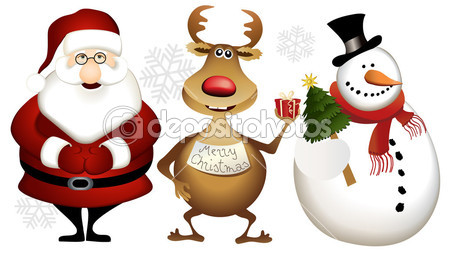 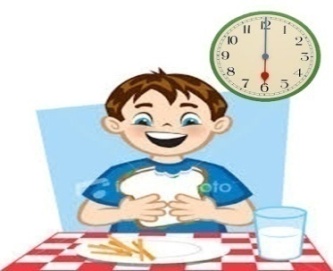 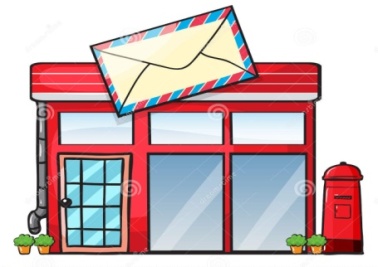 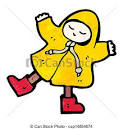 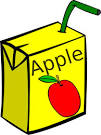                A                              B                           C                         D                           CI have breakfast at six o’clock. 				______A__		Apple juice is my favourite drink.			__________She’s going to take a raincoat.				__________I want some stamps. Let’s go to the post office.	__________Christmas is a big festival in my country. __________Question 2:Look at the picture and the letter. Write the words(1mark).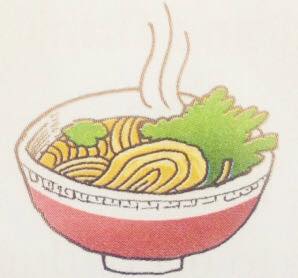 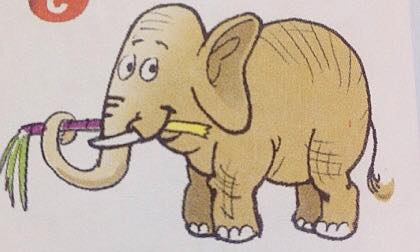 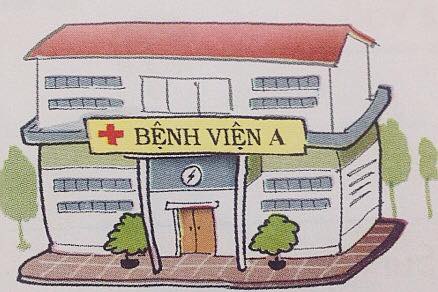 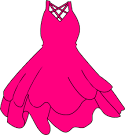 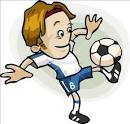        Dlenoso         phanleet             tahopisl                sedsr             bootfall____________  _________________________________________________Question 3: Reorder the words (1mark)Example: young/ She/ tall/ and/ is                          She is young and tallnoodles/ like/ Would / you / some?___________________________________________________________worker/ My/ factory/ is/ father/ a___________________________________________________________get/ six/ morning/ the/ in / We/ up/ at/ o’clock.___________________________________________________________to/ the/ I’m /join/ Lantern/ School/ going/ join/ Parade___________________________________________________________Question 4 : Choose  the best answer(1mark)1.Where do we go?A.Let’s go to the supermarket. I want some fruit. B. Let’s go to the zoo. I want some beefC. Let’s go to the pharmacy. I want some bookWhat’s his job?He’s my friend						C. He’s a studentHe’s ten years old					C. He’s cheerfulIs that a tiger?
A. Yes, it is 							C. No, it isIt’s a lion							D. Great idea.Let’s go to the cinema.Great idea						C. I want some chocolateSorry, I’m busy						D. A and B are correct.Question 5: Read and complete the table(1mark):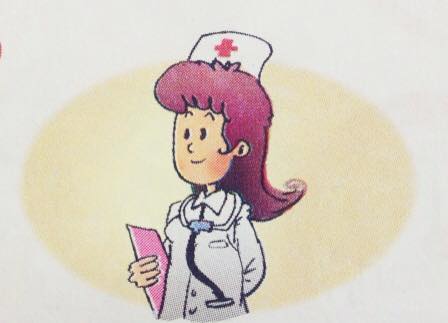 This is Nga’s mother, she is thirty six years old, She is a nurse. She works in a hospital in the town. She is slim and pretty. She is kind too. She loves children very much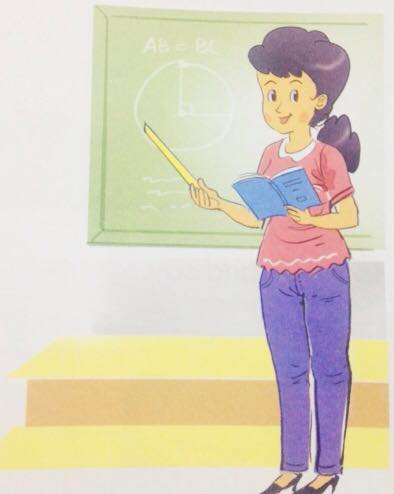 This is Lan’s mother. She is thirty nine years old. She is a teacher. She teaches English at Nguyen Trai Primary School. She looks sporty. She is friendly. She loves her pupils very much.Question 6: Look and write(1mark):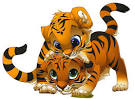 A:__________animals are they?		B: They’re ____________A: Oh, they look beautiful.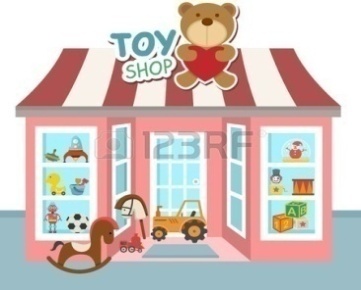 A: Let’s go to the ___________B: Why?A : I want some __________B: Ok. Let’s go together.LISTENING:Question 1:Listen and complete the dialogue: (1mark)	Nam:		Look. That’s my _________.	Linda :		Which one? What’s she wearing?	Nam:		She’s wearing a _________ and __________.	Linda:		Oh, I see. She’s got _________hair.	Question 2: Listen and tick: (1mark)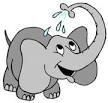 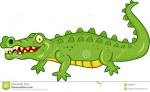 1.     b.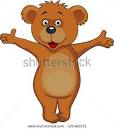 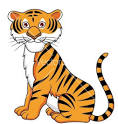 2.                     a.                                                        b.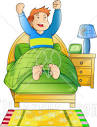 3.     a. b.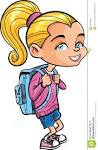 4.	SPEAKING :Question 1:Look at the picture and answer the questions(1mark) :Namely all the animals in the picture.What animals do you like? Why?What animals you don’t like? Why?What animals can do funny things?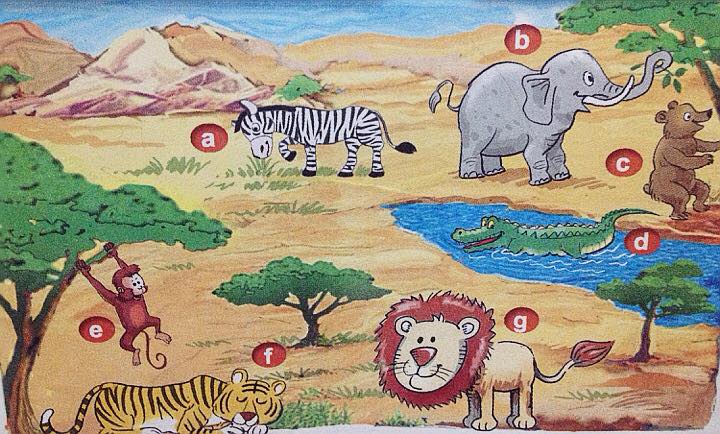 Question 2:Answer the questions about yourself (1mark):What’s your mother name?What’s your mother like?What does your mother do?Where does she work?TRƯỜNG:……………………………….LỚP: …………………………………….HỌ VÀ TÊN: ……………………………TRƯỜNG:……………………………….LỚP: …………………………………….HỌ VÀ TÊN: ……………………………TRƯỜNG:……………………………….LỚP: …………………………………….HỌ VÀ TÊN: ……………………………KIỂM TRA CUỐI NĂM  LỚP 4Môn: Tiếng Anh ( phần đọc – viết)Năm học: 2015-2016Thời gian: 35 phútĐIỂM TỔNG:ĐIỂM TỔNG:ĐIỂM TỔNG:Nhận xét:Đọc viếtNgheNóiNhận xét:AgeJob Appearance(dáng vẻ)Characteristics(tính cách)Nga’s mother36Lan’s motherTRƯỜNG TIỂU HỌC ÔNG ÍCH KHIÊMLỚP: …………………………………….HỌ VÀ TÊN: ……………………………TRƯỜNG TIỂU HỌC ÔNG ÍCH KHIÊMLỚP: …………………………………….HỌ VÀ TÊN: ……………………………TRƯỜNG TIỂU HỌC ÔNG ÍCH KHIÊMLỚP: …………………………………….HỌ VÀ TÊN: ……………………………KIỂM TRA CUỐI NĂM LỚP 4Môn: Tiếng Anh ( phần nghe)Năm học: 2014-2015Thời gian: 35 phútĐIỂM TỔNG:ĐIỂM TỔNG:ĐIỂM TỔNG:Nhận xét:Đọc viếtNgheNóiNhận xét:TRƯỜNG TIỂU HỌC ÔNG ÍCH KHIÊMLỚP: …………………………………….HỌ VÀ TÊN: ……………………………TRƯỜNG TIỂU HỌC ÔNG ÍCH KHIÊMLỚP: …………………………………….HỌ VÀ TÊN: ……………………………TRƯỜNG TIỂU HỌC ÔNG ÍCH KHIÊMLỚP: …………………………………….HỌ VÀ TÊN: ……………………………KIỂM TRA CUỐI NĂM  LỚP 4Môn: Tiếng Anh ( phần nói)Năm học: 2014-2015Thời gian: 35 phútĐIỂM TỔNG:ĐIỂM TỔNG:ĐIỂM TỔNG:Nhận xét:Đọc viếtNgheNóiNhận xét: